Publicado en Granada el 15/09/2020 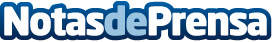 Óptica Entregafas Granada, presenta su nueva colección y nueva tienda onlineLa óptica Entregafas de Granada presenta su nueva colección y su nueva web. Gafas de diseño y calidad por 98€ con lentes graduadas reducidas y anti-reflejantes incluidas. El segundo par tiene un 40% de descuentoDatos de contacto:Jose 958966431Nota de prensa publicada en: https://www.notasdeprensa.es/optica-entregafas-granada-presenta-su-nueva Categorias: Nacional Medicina Moda Sociedad Andalucia E-Commerce Consumo http://www.notasdeprensa.es